Независимая оценка качества образования (НОКО) - оценочная процедура, которая направлена на получение сведений об образовательной деятельности организаций, осуществляющих образовательную деятельность, о качестве подготовки обучающихся и реализации образовательных программ, предоставление участникам отношений в сфере образования соответствующей информации об уровне организации работы по реализации образовательных программ на основе общедоступной информации и улучшения информированности потребителей о качестве работы образовательных организаций.Независимая система оценки качества работы организации, оказывающей  услуги в сфере образования, формируется в целях:- повышения качества и доступности социальных услуг для населения;- улучшения информированности потребителей о качестве работы организации, оказывающей социальные услуги;- стимулирования повышения качества работы организацииПоставить свою оценку качеству работы образовательной организации может каждый родитель на сайте bus.gov.ruНормативные документы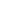 Федеральный закон от 5 декабря 2017 г. № 392-ФЗ «О внесении изменений в отдельные законодательные акты Российской Федерации по вопросам совершенствования проведения независимой оценки качества условий оказания услуг организациями в сфере культуры, охраны здоровья, образования, социального обслуживания и федеральными учреждениями медико-социальной экспертизы»Видеоролик Независимая оценка качества образования от министерства Просвещения РФ